SAMSUN ÜNİVERSİTESİTEKNOLOJİ TRANSFER OFİSİUYGULAMA VE ARAŞTIRMA MERKEZİFAALİYET RAPORU2019OCAK  2020BİRİM YÖNETİCİSİ SUNUŞUSamsun Üniversitesi 4 fakülte, 1 Lisansüstü Eğitim Enstitüsü, 1 Yüksekokul, 2 Meslek Yüksekokulu ve 6 Uygulama ve Araştırma Merkezi ile gittikçe büyüyen ve bölgenin araştırma-geliştirme faaliyetlerine katkı sağlamayı hedefleyen bir kurumdur. Sahip olduğu potansiyeli sanayi ile iş birliği içerisinde açığa çıkarmak amacıyla Teknoloji Transfer Ofisi, Uygulama ve Araştırma Merkezi statüsünde 2019 yılında faaliyete geçirilmiştir. Böylece “akademisyen ve araştırmacıların ulusal ve uluslararası fonlardan yararlanmasını desteklemek, bu fonlarla ilgili zamanında ve etkin bir şekilde bilgilendirmek, gerekli eğitimleri organize etmek, bu fonlardan yararlanan Akademisyen ve Araştırmacı sayısını ve yararlanılan fon sayısını arttırmak, Etkin bir üniversite – sanayi işbirliği kurarak akademisyenler ile iş dünyasının birlikte çalışmasını ve sanayileşebilme potansiyeli taşıyan teknolojilerin üniversitede geliştirilmesine katkıda bulunmak, Üniversite bünyesindeki Fikri ve Sınai Mülkiyet Haklarının korunması ve yönetimini sağlayarak, korunabilecek ve lisanslanabilecek buluşları tespit etmek, teknoloji transferi yoluyla ticarileşmesini ve böylece buluş sahiplerinin, üniversitenin ve TTO’nun bu yolla gelir edinmesini sağlamak” hedefleri doğrultusunda çalışmalarını gerçekleştirmeye başlamıştır. Samsun Üniversitesi Teknoloji Transfer Ofisi Uygulama ve Araştırma Merkezi 1 Doçent, 2 Öğretim Görevlisi olmak üzere 3 yönetici personelle faaliyetlerini yürütmektedir.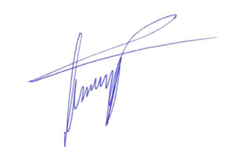 Doç. Dr. Cumhur TÜRK										  MüdürI- GENEL BİLGİLERA. Misyon ve VizyonMisyonSamsun Üniversitesi’nde gerçekleştirilen AR-GE faaliyetlerini ve akademik çalışmaları, bölge kalkınmasına ve rekabetçiliği arttırmak üzere projeler ve işbirlikleri yolu ile teknoloji ve ekonomik değere dönüştürmek, etkin bir üniversite sanayi işbirliği geliştirmek ve girişimcileri destekleyen ve geliştiren bir inovasyon ekosistemi oluşturmak ve etkin bir teknoloji transfer hizmeti sunmak.VizyonUlusal ve uluslararası alanda tanınır, inovasyon, üretim ve toplumsal fayda odaklı işleri ve işbirliklerini destekleyen, inovasyon ekosisteminin önemli bir aktörü olan bir başvuru merkezi ve rehber TTO olmak.B. Yetki, Görev ve SorumluluklarMüdürün görevleria) Merkezi temsil etmek.b) Her yılın Aralık ayının ikinci haftasının son iş gününe kadar ya da Rektörün isteği üzerine, talebin geldiği tarihten itibaren 15 gün içerisinde Merkezin genel durumu ve işleyişi hakkındaki yıllık çalışma raporunu hazırlamak ve Yönetim Kurulu kararı ile Rektörlük onayına sunmak.c) Yönetimin periyodik toplantılarının yanı sıra gerekli hallerde yapılacak toplantılar için gündem maddelerini oluşturmak, Yönetim Kurulunu toplantıya çağırmak, Yönetim Kurulunun kararları ile çalışma programının ve Merkezin diğer çalışmalarının Merkezin amaçları doğrultusunda yürütülmesini sağlamak.ç) Merkeze bağlı modüllerin ve idari personelin düzenli ve etkin çalışmasını sağlamak.d) Merkez ile Üniversitenin tüm birimleri ve ekosistemde yer alan özel ve kamu kuruluşlarıyla Merkezin amaçları doğrultusunda iş birliğini sağlamak.e) Merkezin faaliyet alanları kapsamında yer alan ulusal ve uluslararası tüm etkinliklere Merkezin temsilcisi olarak katılmak veya Merkezi temsil edecek personeli görevlendirmek.f) Merkezin ulusal ve uluslararası kurumlar tarafından finanse edilen Üniversite dışı kaynaklı projelerin yönetimine ilişkin sözleşme taahhütleri çerçevesinde yürütülmesini sağlamak, proje kaynaklarının etkin takibini yapmak, olası değişiklikler konusunda zamanlı ve kapsamlı bilgi akışını temin etmek ve proje raporlarının idari açıdan doğru ve zamanlı olarak üretilmesini sağlamak.g) Gerekli durumlarda Merkezde görev yapacak, yarı zamanlı ve tam zamanlı gönüllü uzmanlar ve stajyer öğrencileri belirlemek ve bunları görevlendirmek için Yönetim Kurulu kararı ile Rektörlüğe öneride bulunmak.Yönetim Kurulunun görevleri a) Merkezin çalışmalarıyla ilgili plan ve programların hazırlanmasını ve uygulanmasını sağlamak ve kararlar almak.b) Müdür tarafından her yılın Ocak ayının ikinci haftasının son iş günü hazırlanan yıllık çalışma program taslağını ve tahmini bütçe önerilerini değerlendirerek karara bağlamak.c) Müdür tarafından her yılın Aralık ayının ikinci haftasının son iş gününe kadar ya da Rektörün isteği üzerine, talebin geldiği tarihten itibaren 15 gün içerisinde Merkezin genel durumu ve işleyişi hakkında hazırlanan yıllık çalışma raporunu karara bağlamak.ç) Merkez ile Üniversitenin tüm birimleri ve ekosistemde yer alan özel ve kamu kuruluşlarıyla Merkezin amaçları doğrultusunda iş birliğinin sağlanmasında Müdüre yardımcı olmak.d) Gerekli durumlarda Merkezde görev yapacak yarı zamanlı ve tam zamanlı gönüllü uzmanların ve stajyer öğrencilerin görevlendirilmesini karara bağlamak.e) Bir yıl içinde verilecek hizmetleri, yapılacak tüm etkinlikleri, bu hizmet ve etkinliklerde görev alacak kişileri belirleyerek karara bağlamak.C. İdareye İlişkin Bilgiler-TarihçesiSamsun Üniversitesi Teknoloji Transfer Ofisi Araştırma ve Uygulama Merkezi 2019 yılında Samsun Üniversitesi bünyesinde kurulmuştur.-YerleşkesiSamsun Üniversitesi Teknoloji Transfer Ofisi Araştırma ve Uygulama Merkezi Samsun Üniversitesi Canik Yerleşkesinde faaliyelerini sürdürmektedir.-MevzuatıMerkez Samsun Üniversitesi Teknoloji Transfer Ofisi Uygulama ve Araştırma Merkezi Yönetmeliği usul ve esaslarına uygun olarak işleyişini sürdürmektedir. Yönetmelik ekte sunulmuştur.1. Fiziksel Yapı2. Örgüt Yapısı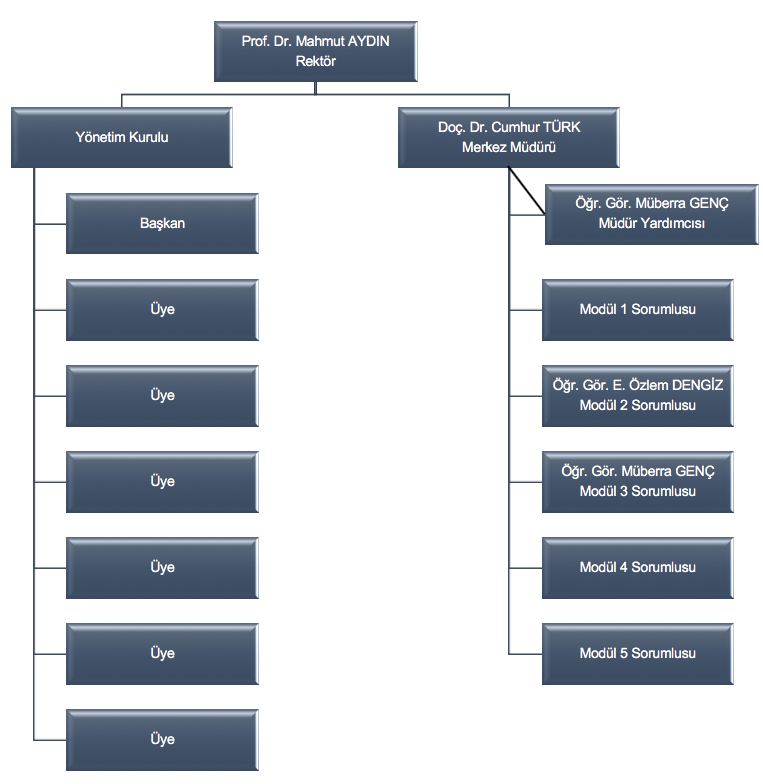 Merkez faaliyetleri Samsun Üniversitesi Rektörü Prof. Dr. Mahmut AYDIN denetiminde yürütülmektedir. Bir başkan ve altı üyeden oluşan Yönetim Kurulu merkez faaliyetlerinin planlanmasından, uygulanmasından ve kararların alınmasından sorumludur. Merkez müdürü Doç. Dr. Cumhur TÜRK merkezin temsili ve yürütülmesinden sorumlu yetkilidir. Müdür yardımcısı Öğr. Gör. Müberra GENÇ, Merkez Müdüründen aldığı yetki ve sorumluluklarla faaliyetlerin yürütülmesinde rol oynamaktadır. Merkeze bağlı olarak işleyişini sürdüren beş modül bulunmaktadır. Modül 2 sorumlusu olarak Öğr. Gör. Emine Özlem DENGİZ görev yapmaktadır. Modül 3 sorumlusu Öğr. Gör. Müberra GENÇ’tir.3. Bilgi ve Teknolojik Kaynaklar3.1. YazılımlarBirimde kullanılan mevcut bir yazılım bulunmamaktadır.3.2. BilgisayarlarBirimde mevcut bilgisayarlar hakkında bilgi verilir. 3.3. Kütüphane Kaynakları3.4. Diğer Bilgi ve Teknolojik KaynaklarLaboratuvarlar Birimde mevcut laboratuar bulunmamaktadır.31.12.2019 Tarihi İtibariyle Taşınır Programında kayıtlı bulunan Birim Envanteri 4. İnsan KaynaklarıAkademik Personelİdari Personel 31.12.2019 tarihi itibariyle birimde çalışan idari personel bulunmamaktadır.5. Sunulan HizmetlerBirim faaliyet alanı araştırma hizmetleri olduğundan; üniversitemiz öğretim elemanlarının ülke ekonomisine, kültürüne, sağlık, sosyal ve teknik alanlarda kalkınmasına katkıda bulunabilecek yeni bilgi üretimi özelliği taşıyan projelere destek sağlanmaktadır. Teknoloji Transfer Ofisi kanalıyla olmak üzere TÜBİTAK, Bilim Sanayi ve Teknoloji Bakanlığı, KOSGEB, Kalkınma Bakanlığı, Avrupa Birliği Bakanlığı ve Kalkınma Bakanlığı gibi kurum/kuruluşlar vasıtası ile diğer yurt içi ve yurt dışı kaynaklardan faydalanarak bilimsel araştırma faaliyetlerini yürütmektedir.Modül 1: Farkındalık, Tanıtım, Bilgilendirme ve Eğitim HizmetleriBölgemizden başlayarak tüm Türkiye’deki araştırmacılara, akademisyenlere, öğrencilere ve iş dünyasına Samsun Üniversitesi Teknoloji Transfer Ofisi’ni tanıtmak, bu yapılar arasında işbirliğinin yaygınlaştırılmasını sağlamak ve tüm faaliyetler hakkında eğitim organizasyonları düzenlenmesi, çeşitli bilgilendirme etkinliklerinin yapılması konularında hizmet veren birimdir. Bu amaçla;Eğitim, konferans, seminer, atölye çalışması, tanıtım, bilgilendirme toplantıları, proje yarışmalarının planlanması, organize edilmesi ve duyurulması,TTO web sayfası, sosyal medya hesapları, blog ve veri tabanları, basılı ve elektronik tanıtım materyallerinin oluşumunun ve yönetiminin sağlanması,Ulusal ve Uluslararası dış kaynaklı proje çağrılarının güncel olarak takip edilmesi ve duyurulmasını sağlamak,İhtiyaç duyulan eğitim ve bilgilendirme etkinlikleri hakkındaki taleplerin toplanmasının sağlanması,Üniversitenin iş dünyasına yönelik olarak sahip olduğu yetkinliklerin, kaynakların ve işbirliği imkânlarının tanıtılması, konularında hizmet veren birimdir.Modül 2: Destek Programlarından Yararlanmaya Yönelik HizmetlerBölgemizde bulunan akademisyen, öğrenci ve araştırmacıların ulusal/uluslararası dış kaynaklı hibe ve fonlardan yararlanmasını arttırmak amacıyla hizmet vermektedir. Bu amaçla;Projelerin fikirden sonuca kadar her aşamasında bireylere teknik destek sunarak bürokratik yüzünü azaltmak,Proje fikirlerine uygun fon veya desteği tespit ederek araştırmacılara sunmak,Güncel ulusal/uluslararası fon ve desteklerin takip edilerek duyurulmasını sağlamak,Proje ekibi oluşturmada bölgesel araştırmacı havuzunu kullanarak destek vermek,Ret almış projelerin panel raporları doğrultusunda revize edilerek eksikliklerin tamamlanması ve tekrar sunulmasını sağlamak, konularında hizmet veren birimdir.Modül 3: Proje Geliştirme/Yönetim HizmetleriÜniversitelerin sahip oldukları akademik bilgi birikiminin sanayiye aktarılması ve ekonomik fayda sağlayacak çıktılara dönüştürülmesi amacıyla kamu kurum ve kuruluşlarının da yer aldığı işbirliği faaliyetlerini sürdüren hizmet birimidir. Bu amaçla;Üniversite ve Sanayi eşleştirme platformları oluşturmak,Bölgemizdeki sanayi kuruluşlarının Ar-Ge’ye yönelik çalışmalarını teşvik etmek için, hibe fonlardan yararlanacak şekilde sanayi ile ortak projeler yapmak,Akademisyenlerin bilimsel çalışmalarının sanayinin hizmetine sunulmasını sağlamak,Sanayinin problemlerini çözmede ihtiyaçlara yönelik uygun akademisyen eşleştirmesi yapmak,Eğitimler düzenleyerek sanayici ve akademisyenlerin bilgi düzeyini arttırmak,Kamu-Üniversite-Sanayi çalışmalarında sürdürülebilir işbirliği için aracılık ve teknik destek hizmeti vermek konularında hizmet veren birimdir.Modül 4: Fikri Sınai Hakların Yönetimi ve Lisanslama HizmetleriSamsun Üniversitesi akademisyenleri, öğrencileri ve bölgedeki sanayicilerin fikri mülkiyet hakları konusunda bilgilendirilmesi, FSMH ile ilgili danışmanlık ve sözleşme yönetimi konularında destek sağlama hizmeti veren birimdir. Bu amaçla;Akademisyenler, öğrenciler ve sanayicilerin FSMH konularında farkındalığının oluşturulması için eğitimler ve bilgi günleri düzenlenmesi,Ticarileştirme çalışmalarının baştan sona yürütülmesi.Buluş bildirimlerinin alınarak patent araştırmasının yapılması,Patent ve buluşlar ile ilgili gerekli raporlamaların yapılması, konularında hizmet veren birimdir.Modül 5: Şirketleşme ve Girişimcilik HizmetleriAkademisyen ve üniversite öğrencilerinin girişimcilik faaliyetlerinin desteklenmesi ve bu konudaki hukuki süreç desteği ve malî süreç desteğinin verilmesi hizmetini sunan birimdir. Bu amaçla;Üniversite çıkışlı firma (spin-off) kurulmasının teşvik edilmesi ve şirket kuruluş desteği verilmesi,Ar-Ge fikri olan akademisyen ve öğrencilere, söz konusu fikirlerinin projelendirilmesi, pazarlama, hukuk ve idari işlemler gibi konularda danışmanlık, eğitim vb. hizmetler verilmesi,Ön kuluçka, kuluçka hizmetleri, iş rehberliği hizmetleri, hızlandırma programları ve girişimcilik eğitimleri düzenlenmesi,Yenilikçi bir ürün ve/veya üretim yöntemi fikrine sahip girişimci adaylarının ön kuluçka merkezinde proje önerilerinin değerlendirilmesi,Üniversitemizde Teknopark kurulumunu organize etmek ve kurulacak Teknopark kapsamındaki firmalarda öğrencilere yönelik staj/yarı zamanlı istihdam sağlanması ve katma değerli ürün ortaya çıkarılması,Girişimcilik ruhunun artırılması amacı ile çeşitli yarışmalar organize edilmesi ve bu yarışmaların düzenlenmesi, konularında hizmet veren birimdir.Eğitim HizmetleriEğitim Programları Samsun Üniversitesi Teknoloji Transfer Ofisi, Ar-Ge faaliyetlerinin takip edildiği bir birim olduğundan ön lisans, lisans ve lisansüstü düzeyde eğitim öğretim yapan bir birim değildir. İdari HizmetlerDiğer Hizmetler6- Yönetim ve İç Kontrol SistemiBirimin atama, satın alma, ihale gibi karar alma süreçleri, yetki ve sorumluluk yapısı, mali yönetim, harcama öncesi kontrol sistemine ilişkin yer alan tespit ve değerlendirmeler yer alır.D. Diğer HususlarII-AMAÇ ve HEDEFLERA. Birimin Amaç ve Hedefleri 	B. Temel Politikalar ve Öncelikler TTO olarak ülkemizin sorunlarına, ülkemizin ekonomisine çözümler bulunabilecek projelere ve bilimsel çalışmaların yürütülmesine aracı olmaktır.Birimimizin faaliyet çalışmalarında esas alınacak politikalar;— Yükseköğretim Kurulu Başkanlığı Tarafından Hazırlanan “Türkiye’nin Yükseköğretim Stratejisi”— Orta Vadeli Program,— Orta Vadeli Mali Plan,çerçevesindedirC. Diğer HususlarIII-FAALİYETLERE İLİŞKİN BİLGİ VE DEĞERLENDİRMELERA. Mali Bilgiler1. Bütçe Uygulama SonuçlarıBütçe GiderleriB.Ö. Başlangıç Ödeneği        Y.S.Ö. Yıl Sonu ÖdeneğiPersonel bütçe giderlerinin tümü proje ve işbirliği çalışmaları kapsamında personellerin seyahat giderlerine aittir. Bu seyatahlere ilişkin bilgiler aşağıda verilmiştir.Samsun Büyükşehir Belediyesi’ne ait TASARLASAM adlı projede paydaş olarak Samsun Üniversitesi adına Öğr. Gör. Müberra GENÇ Ankara ilinde düzenlenen toplantıya katılmıştır.Samsun Üniversitesi Teknoloji Geliştirme Bölgesi çalışmaları kapsamında işbirliği ve bilgi paylaşımı amacıyla Ted Üniversitesi İstasyon ve Ankara Sosyal Bilimler Üniversitesi Sosyal İnovasyon Merkezi’ne düzenlenen ziyarete Öğr. Gör. Müberra GENÇ ve Öğr. Gör. Emine Özlem DENGİZ katılım sağlamıştır.2. Mali Denetim Sonuçları 3. Diğer Hususlar B. Performans BilgileriSamsun Üniversitesi Teknoloji Transfer Ofisi Uygulama ve Araştırma Merkezi kuruluş tarihi itibariyle 2019 yılı içerisinde birtakım faaliyetler gerçekleştirmiştir. Merkezin kuruluş çalışmalarının yanı sıra TTO ekibi görev tanımında yer alan toplantı, eğitim, proje desteği gibi faaliyetler yapmıştır. Bu faaliyetlere ilişkin tablo ve açıklamalar aşağıdaki bölümlerde ayrıntılarıyla verilmiştir. 1. Faaliyet ve Proje Bilgileri Faaliyet Bilgileri(Birimin faaliyet döneminde, stratejik amaçlarını gerçekleştirmek için yürüttüğü faaliyetlerle ilgili bilgiler yer alır. Bu kapsamda faaliyetlerin tanımı, hangi amaçla yürütüldüğü ve yıl içerisinde yapılanlar ve gelecek dönemlerde yapılması düşünülenlere ilişkin bilgilere yer verilir)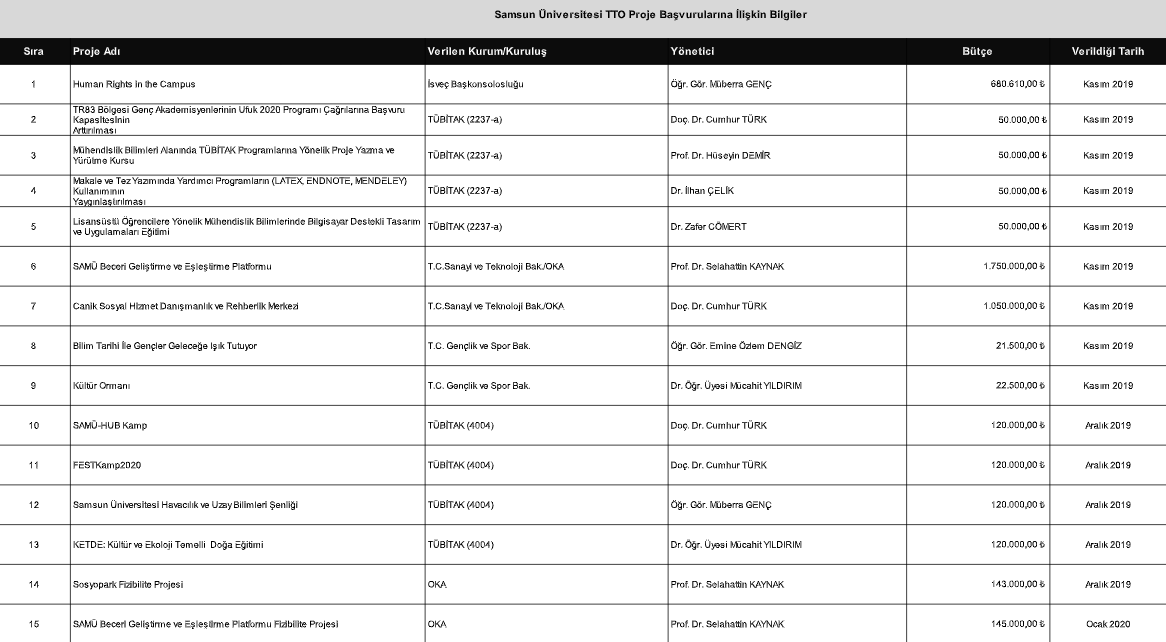 Üniversite akademsiyenlerinin ve diğer kurum/kuruluşların proje fikirleri doğrultusunda 2019 yılı içerisinde toplam 15 toplantı gerçekleştirilmiştir. Bu toplantıların sonucunda TTO destekli proje başvuruları gerçekleşmiştir.TTO ekibinin katıldığı eğitim ve ziyaretlerin sayısı 3 tür.Araştırma Projeleri2019 yılı Bilimsel Araştırma Projelerinin dağılımı aşağıdaki tabloda gösterilmektedir. 2019 yılı itibnariyle TTO destekli olarak hazırlanıp sunulmuş 15 adet proje mevcuttur. Bu projelerden 3 tanesi kabul edilmiş, 6 tanesi inceleme aşamasında, 7 tanesi de kabul edilmemiş ve birtakım revizyonlardan geçirilerek tekrar sunulmak üzere çalışılmaktadır. Samsun Üniversitesi Bilimsel Araştırma Projeleri kapsamında 3 adet proje desteklenmiştir. Bu projelerin detayları aşağıdaki tabloda verilmiştir. 2019 yılı içerisinde tamamlanan proje bulunmamaktadır.IV- KURUMSAL KABİLİYET ve KAPASİTENİN DEĞERLENDİRİLMESİA. Üstünlükler Merkez personelinin konusunda tecrübeli ve bilgi sahibi olmaları,Merkezin bulunduğu konumun araştırmacılarca ulaşılabilir olması,Üniversite akademisyenlerinin genç ve dinamik yapısı sayesinde iletişimin ve çalışmanın kolay olması,Üniversite bünyesinde bulunan akademik birimlerin çalışma alanlarının çok geniş yelpazede olması,B. ZayıflıklarMerkezin yeni kurulan bir yapı olması nedeniyle halen kuruluş çalışmalarını sürdürüyor olması,Merkez personelinin sayıca yetersiz olması,Üniversitenin yeni bir üniversite olması,C. DeğerlendirmeTTO Uygulama ve Araştırma Merkezi 2019 kuruluş yılı içerisinde faaliyetlerine başlamış ve hedefleri çerçevesinde rapor yılında çalışmalarını başarılı sonuçlarla tamamlamıştır. Tanıtım ve yaygınlaştırma faaliyetlerini bu yıl içerisinde sürdürmüş, edinilen tecrübeler ve dönütlerle daha güçlü bir biçimde sürdürmeye devam edecektir. Rapor yılı sonrasında proje eğitimleri, destek toplantıları ve geliştirme faaliyetlerine artan bir ivme ile devam edecektir. V- ÖNERİ VE TEDBİRLERMerkezin 2019 yılı içerisinde başvuruda bulunduğu ve teknik destek verdiği akademisyen projelerinin bazıları kurumların ekonomik problemlerinden dolayı desteklenmemiştir. Türkiye ve dünya genelindeki ekonomik koşullar dahilinde bazı hibe ve fon sağlayan kuruluşlar desteklerini bir miktar azaltma eğilimine girmişlerdir. TTO birimi bu sonuçlardan hareketle bir çözüm olarak başka destekleyici kuruluşlara yönelmeyi misyon edinmiştir. Harcama Yetkilisinin İç Kontrol Güvence BeyanıİÇ KONTROL GÜVENCE BEYANIHarcama yetkilisi olarak yetkim dahilinde;Bu raporda yer alan bilgilerin güvenilir, tam ve doğru olduğunu beyan ederim.Bu raporda açıklanan faaliyetler için idare bütçesinden harcama birimimize tahsis edilmiş kaynakların etkili, ekonomik ve verimli bir şekilde kullanıldığını, görev ve yetki alanım çerçevesinde iç kontrol sisteminin idari ve mali kararlar ile bunlara ilişkin işlemlerin yasallık ve düzenliliği hususunda yeterli güvenceyi sağladığını ve harcama birimimizde süreç kontrolünün etkin olarak uygulandığını bildiririm. Bu güvence, harcama yetkilisi olarak sahip olduğum bilgi ve değerlendirmeler, iç kontroller, iç denetçi raporları ile Sayıştay raporları gibi bilgim dahilindeki hususlara dayanmaktadır. Burada raporlanmayan, idarenin menfaatlerine zarar veren herhangi bir husus hakkında bilgim olmadığını beyan ederim. (SAMSUN- 20/Ocak/2020)Doç. Dr. Cumhur TÜRKMüdürBirim alanı        Yüzölçümü (m²)Kapalı alan53Açık alan0Toplam53Toplantı ve Konferans Salonları       SayıAlan (m²)Toplantı116KonferansToplam116Akademik-İdari Personel Hizmet AlanlarıAkademik-İdari Personel Hizmet AlanlarıAkademik-İdari Personel Hizmet AlanlarıAkademik-İdari Personel Hizmet AlanlarıOfis SayısıKapalı alan (m²)Kullanan SayısıAkademik Personel Çalışma Ofisi1372İdari Personel Çalışma Ofisi1372Toplam1372İdari Amaçlı(Adet)Eğitim Amaçlı(Adet)Araştırma Amaçlı(Adet)SunucularMasaüstü bilgisayar sayısı2Taşınabilir bilgisayar sayısı1TOPLAM3Kütüphane KaynaklarıKütüphane KaynaklarıKitap SayısıBasılı Periyodik Yayın SayısıElektronik Yayın SayısıErişilen Elektronik Dergi SayısıAbone Olunan Basılı Dergi SayısıAbone Olunan ve Satın Alınan Elektronik Kitap SayısıTOPLAMCinsiİdari Amaçlı(Adet)Eğitim Amaçlı(Adet)Araştırma Amaçlı(Adet)ProjeksiyonSlayt makinesiTepegözEpiskopBarkot YazıcıBarkot OkuyucuBaskı makinesiTeksir MakinesiFotokopi makinesi1FaksFotoğraf makinesiKameralarTelevizyonlarTarayıcılarMüzik SetleriMikroskoplarDVD lerTelefon3CinsiSayısı1Masa42Sandalye133Dosya Dolabı24Yazı tahyası25Kilitli dolap36Pano27Askı1TOPLAM27Akademik PersonelAkademik PersonelAkademik PersonelAkademik PersonelAkademik PersonelAkademik PersonelKadroların Doluluk Oranına GöreKadroların Doluluk Oranına GöreKadroların Doluluk Oranına GöreKadroların İstihdam Şekline GöreKadroların İstihdam Şekline GöreDoluBoşToplamTam ZamanlıYarı ZamanlıProfesörDoçent111Dr.Öğretim ÜyesiÖğretim Görevlisi222Araştırma Görevlisi ….Toplam33Akademik Personelin Yaş İtibariyle DağılımıAkademik Personelin Yaş İtibariyle DağılımıAkademik Personelin Yaş İtibariyle DağılımıAkademik Personelin Yaş İtibariyle DağılımıAkademik Personelin Yaş İtibariyle DağılımıAkademik Personelin Yaş İtibariyle DağılımıAkademik Personelin Yaş İtibariyle Dağılımı21-25 Yaş26-30 Yaş31-35 Yaş36-40 Yaş41-50 Yaş51- ÜzeriKişi Sayısı12Yüzde3366Akademik Personelin Kadın – Erkek DağılımıAkademik Personelin Kadın – Erkek DağılımıAkademik Personelin Kadın – Erkek DağılımıAkademik Personelin Kadın – Erkek DağılımıÜnvanıKadınErkekToplamProfesörDoçent11Dr.Öğretim ÜyesiÖğretim Görevlisi22Araştırma Görevlisi ….TOPLAM3Stratejik AmaçlarStratejik HedeflerStratejik Amaç-1Araştırmacılara, akademisyenlere, öğrencilere ve iş dünyasına Samsun Üniversitesi Teknoloji Transfer Ofisi’ni tanıtmakHedef-1.1Üniversitemiz akademisyenleri ve öğrencilerine çeşitli toplantılar düzenleyerek tanıtım faaliyetlerinde bulunulmasıStratejik Amaç-1Araştırmacılara, akademisyenlere, öğrencilere ve iş dünyasına Samsun Üniversitesi Teknoloji Transfer Ofisi’ni tanıtmakHedef-1.2Bölgedeki sanayicilerin ziyaretlerinde bulunarak çeşitli proje ve destek faaliyetlerinde temas kurmak ve tanıtım faaliyetlerini gerçekleştirmekStratejik Amaç-1Araştırmacılara, akademisyenlere, öğrencilere ve iş dünyasına Samsun Üniversitesi Teknoloji Transfer Ofisi’ni tanıtmakHedef-1.3Bölgedeki diğer kurum/kuruluşlar tarafından düzenlenen toplantı, eğitim, seminer gibi faaliyetlere TTO olarak katılım sağlayarak tanıtım faaliyetlerinin gerçekleştirilmesiStratejik Amaç-1Araştırmacılara, akademisyenlere, öğrencilere ve iş dünyasına Samsun Üniversitesi Teknoloji Transfer Ofisi’ni tanıtmakHedef-1.4Eğitim, konferans, seminer, atölye çalışması, tanıtım, bilgilendirme toplantıları, proje yarışmalarının planlanması, organize edilmesi ve duyurulmasıStratejik Amaç-1Araştırmacılara, akademisyenlere, öğrencilere ve iş dünyasına Samsun Üniversitesi Teknoloji Transfer Ofisi’ni tanıtmakHedef-1.5TTO web sayfası, sosyal medya hesapları, blog ve veri tabanları, basılı ve elektronik tanıtım materyallerinin oluşumunun ve yönetiminin sağlanmasıStratejik Amaç-1Araştırmacılara, akademisyenlere, öğrencilere ve iş dünyasına Samsun Üniversitesi Teknoloji Transfer Ofisi’ni tanıtmakHedef-1.6Ulusal ve Uluslararası dış kaynaklı proje çağrılarının güncel olarak takip edilmesi ve duyurulmasının sağlanmasıStratejik Amaç-1Araştırmacılara, akademisyenlere, öğrencilere ve iş dünyasına Samsun Üniversitesi Teknoloji Transfer Ofisi’ni tanıtmakHedef-1.7İhtiyaç duyulan eğitim ve bilgilendirme etkinlikleri hakkındaki taleplerin toplanmasının sağlanmasıStratejik Amaç-2Bölgemizde bulunan akademisyen, öğrenci ve araştırmacıların ulusal/uluslararası dış kaynaklı hibe ve fonlardan yararlanmasını arttırmakHedef-2.1Projelerin fikirden sonuca kadar her aşamasında bireylere teknik destek sunarak bürokratik yüzünü azaltmakStratejik Amaç-2Bölgemizde bulunan akademisyen, öğrenci ve araştırmacıların ulusal/uluslararası dış kaynaklı hibe ve fonlardan yararlanmasını arttırmakHedef-2.2Proje fikirlerine uygun fon veya desteği tespit ederek araştırmacılara sunmakStratejik Amaç-2Bölgemizde bulunan akademisyen, öğrenci ve araştırmacıların ulusal/uluslararası dış kaynaklı hibe ve fonlardan yararlanmasını arttırmakHedef-2.3Güncel ulusal/uluslararası fon ve desteklerin takip edilerek duyurulmasını sağlamakStratejik Amaç-2Bölgemizde bulunan akademisyen, öğrenci ve araştırmacıların ulusal/uluslararası dış kaynaklı hibe ve fonlardan yararlanmasını arttırmakHedef-2.4Proje ekibi oluşturmada bölgesel araştırmacı havuzunu kullanarak destek vermekStratejik Amaç-2Bölgemizde bulunan akademisyen, öğrenci ve araştırmacıların ulusal/uluslararası dış kaynaklı hibe ve fonlardan yararlanmasını arttırmakHedef-2.5Ret almış projelerin panel raporları doğrultusunda revize edilerek eksikliklerin tamamlanması ve tekrar sunulmasını sağlamakStratejik Amaç-2Bölgemizde bulunan akademisyen, öğrenci ve araştırmacıların ulusal/uluslararası dış kaynaklı hibe ve fonlardan yararlanmasını arttırmakHedef-2.5Girişimcilik ruhunun artırılması amacı ile çeşitli yarışmalar organize edilmesi ve bu yarışmaların düzenlenmesiStratejik Amaç-3Üniversitelerin sahip oldukları akademik bilgi birikiminin sanayiye aktarılması ve ekonomik fayda sağlayacak çıktılara dönüştürülmesi amacıyla kamu kurum ve kuruluşlarının da yer aldığı işbirliği faaliyetlerini sürdürmekHedef-3.1Üniversite ve Sanayi eşleştirme platformları oluşturmakStratejik Amaç-3Üniversitelerin sahip oldukları akademik bilgi birikiminin sanayiye aktarılması ve ekonomik fayda sağlayacak çıktılara dönüştürülmesi amacıyla kamu kurum ve kuruluşlarının da yer aldığı işbirliği faaliyetlerini sürdürmekHedef-3.2Bölgemizdeki sanayi kuruluşlarının Ar-Ge’ye yönelik çalışmalarını teşvik etmek için, hibe fonlardan yararlanacak şekilde sanayi ile ortak projeler yapmakStratejik Amaç-3Üniversitelerin sahip oldukları akademik bilgi birikiminin sanayiye aktarılması ve ekonomik fayda sağlayacak çıktılara dönüştürülmesi amacıyla kamu kurum ve kuruluşlarının da yer aldığı işbirliği faaliyetlerini sürdürmekHedef-3.3Akademisyenlerin bilimsel çalışmalarının sanayinin hizmetine sunulmasını sağlamakStratejik Amaç-3Üniversitelerin sahip oldukları akademik bilgi birikiminin sanayiye aktarılması ve ekonomik fayda sağlayacak çıktılara dönüştürülmesi amacıyla kamu kurum ve kuruluşlarının da yer aldığı işbirliği faaliyetlerini sürdürmekHedef-3.4Sanayinin problemlerini çözmede ihtiyaçlara yönelik uygun akademisyen eşleştirmesi yapmakStratejik Amaç-3Üniversitelerin sahip oldukları akademik bilgi birikiminin sanayiye aktarılması ve ekonomik fayda sağlayacak çıktılara dönüştürülmesi amacıyla kamu kurum ve kuruluşlarının da yer aldığı işbirliği faaliyetlerini sürdürmekHedef-3.5Eğitimler düzenleyerek sanayici ve akademisyenlerin bilgi düzeyini arttırmakStratejik Amaç-3Üniversitelerin sahip oldukları akademik bilgi birikiminin sanayiye aktarılması ve ekonomik fayda sağlayacak çıktılara dönüştürülmesi amacıyla kamu kurum ve kuruluşlarının da yer aldığı işbirliği faaliyetlerini sürdürmekHedef-3.6Kamu-Üniversite-Sanayi çalışmalarında sürdürülebilir işbirliği için aracılık ve teknik destek hizmeti vermekStratejik Amaç-4Samsun Üniversitesi akademisyenleri, öğrencileri ve bölgedeki sanayicilerin fikri mülkiyet hakları konusunda bilgilendirmekHedef-4.1Akademisyenler, öğrenciler ve sanayicilerin FSMH konularında farkındalığının oluşturulması için eğitimler ve bilgi günleri düzenlemekStratejik Amaç-5Samsun Üniversitesi akademisyen ve üniversite öğrencilerini girişimcilik faaliyetleriyle ilgili olarak desteklemek ve bu konudaki hukuki süreç desteği ve malî süreç desteği vermekHedef-5.1Üniversite çıkışlı firma (spin-off) kurulmasını teşvik etmekve şirket kuruluş desteği vermek2019 Yılı Ekonomik Bazda Ödenek ve Harcamalar     (TL)2019 Yılı Ekonomik Bazda Ödenek ve Harcamalar     (TL)2019 Yılı Ekonomik Bazda Ödenek ve Harcamalar     (TL)2019 Yılı Ekonomik Bazda Ödenek ve Harcamalar     (TL)2019 Yılı Ekonomik Bazda Ödenek ve Harcamalar     (TL)2019 Yılı Ekonomik Bazda Ödenek ve Harcamalar     (TL)Ekonomik AçıklamaBaşlangıç ÖdeneğiYıl Sonu ÖdeneğiHarcamaHarcama/ B.Ö.(%)Harcama / Y.S.Ö.
(%)01 Personel Giderleri750,7802 Sos.Güv.Kur.De.Pr.G.03 Mal ve Hiz.Alım Gid.05 Cari Transferler06 Sermaye GiderleriTOPLAM750,78FaaliyetTarihYerKatılımcılarSODES Proje Görüşmesi (Kavak MYO)7/8/2019Samsun Üniversitesi Canik Kampüsü Toplantı SalonuProf. Dr. Selahattin KaynakDoç. Dr. Cumhur TürkÖğr. Gör. Emine Özlem DengizÖğr. Gör. Dr. Cem KılıçoğluÖğr. Gör. Ozan KarahanÖğr. Gör. Özay CanÖğr. Gör. Serkan GülmezÖğr. Gör. Mustafa PehlivanSODES Proje Görüşmesi (Kavak MYO)20/8/2019Samsun Üniversitesi Canik Kampüsü Toplantı SalonuProf. Dr. Selahattin KaynakDoç. Dr. Cumhur TürkÖğr. Gör. Müberra GençÖğr. Gör. Emine Özlem DengizÖğr. Gör. Dr. Cem KılıçoğluÖğr. Gör. Ozan KarahanÖğr. Gör. Özay CanÖğr. Gör. Mustafa PehlivanSivil Havacılık YO İnsansız Hava Aracı Projesi27/8/2019Sivil Havacılık YO Toplantı SalonuDoç. Dr. Erdem Emin MaraşDr. Öğr. Üyesi Ertuğrul SunanDr. Öğr. Üyesi Vedat KeskinÖğr. Gör. Müberra GençÖğr. Gör. Emine Özlem DengizSivil Havacılık YO TÜBİTAK BİTO Projesi27/11/2019Sivil Havacılık YO Toplantı SalonuDoç. Dr. Erdem Emin MaraşDoç. Dr. Cumhur TürkDr. Öğr. Üyesi Ertuğrul SunanDr. Öğr. Üyesi Vedat KeskinÖğr. Gör. Müberra GençÖğr. Gör. Emine Özlem DengizSağlık Turizmi Proje Fikri Toplantısı28/11/2019TTODr. Öğr. Üyesi Yunus SarıyıldızDr. Öğr. Üyesi Atakan DurmazÖğr. Gör. Müberra GençBŞB Horizon 2020 Proje Fikirleri29/11/2019TTOProje Geliştirme Daire Başkanlığı TemsilcileriÖğr. Gör. Müberra GençÖğr. Gör. Emine Özlem DengizTürkiye Sosyal Girişimcilik Ağı projesinin Kamu Kurumları ve Aracı Kurumlar Bilgilendirme Toplantısı16/12/2019OKAÖğr. Gör. Müberra GençTürkiye Sosyal Girişimcilik Ağı Sosyal Girişimcilik Eğitimi17-18/12/2019OKAÖğr. Gör. Müberra GençTÜBİTAK Proje Hazırlama ve Geliştirme12/11/201912/12/2019TTODr. Öğr. Üyesi H. Kübra YıldırımGençlik ve Spor Bakanlığı Gençlik Projeleri Sözleşme İmzalama Toplantısı18/12/2019Burdur Mehmet Akif Ersoy ÜniversitesiÖğr. Gör. Emine Özlem DengizAnkara Sosyal Bilimler Üniversitesi Sosyal İnovasyon Merkezi Ziyaret20/12/2019Ankara Sosyal Bilimler Üniversitesi Sosyal İnovasyon MerkeziProf. Dr. Erdal AkdeveDoç. Dr. Gülsen KayabaşoğluÖğr. Gör. Müberra GençÖğr. Gör. Emine Özlem DengizTED Üniversitesi İstasyon Ziyaret20/12/2019TED Üniversitesi İstasyonSinem Güravşar GökçeMerve KavasÖğr. Gör. Mübarra GençÖğr. Gör. Emine Özlem DengizBilimsel Araştırma Proje Sayısı 2019Bilimsel Araştırma Proje Sayısı 2019Bilimsel Araştırma Proje Sayısı 2019Bilimsel Araştırma Proje Sayısı 2019Bilimsel Araştırma Proje Sayısı 2019Bilimsel Araştırma Proje Sayısı 2019ProjelerÖnceki YıldanDevreden
ProjeYıl İçinde Eklenen ProjeToplamYıl İçinde Tamamlanan ProjeToplamÖdenekTLTübitak11348.112,00Bilimsel Araştırma Projeleri-33-158.655,00SantezDiğer-22-44.000,00TOPLAM66550.767,00SIRAPROJE KODUPROJE NOPROJE ADIYÜRÜTÜCÜARAŞTIRMACIBÜTÇE (TL)SÜRESIRAPROJE KODUPROJE NOPROJE ADIYÜRÜTÜCÜARAŞTIRMACIBÜTÇE (TL)SÜRE15504BAP.SHYO.5504.2019.001Biletleme ve Rezervasyon Sistemi Eğitim Kalitesinin ArttırılmasıDr. Öğr. Üyesi Ferhat AKYÜZÖğr. Gör. Murat Ahmet DOĞAN
Arş. Gör. Cankut AYDIN10.00036 AY25501BAP.MÜF.5501.2019.001PEEK Malzeme Basabilen Eriyik Yığma Tekniği İle Çalışan 3B Yazıcı Tasarımı ve İmalatıProf. Dr. Bahattin KANBERDr. Öğr. Üyesi Hasan DEMİRTAŞ10.15512 AY35504BAP.İİSBF.5504.2019.001Samsun Üniversitesi Merkezi Bilgisayar Laboratuvarı KurulumuDr. Öğr. Üyesi Atakan DURMAZDr. Öğr. Üyesi Mücahit YILDIRIM138.5006 AY